Задание 4.Найди и выпиши из текста по два названия животных.Звери: 			Птицы: 	__________Рыбы: 	____Подчеркни в выписанных словах буквы мягких согласных.Задание 5.У черепахи — 20 малышей, а у чижа — 5.Запиши вопрос задачи, если она решается так:20 - 5 = ...Сосчитай и запиши ответ: 	Во сколько раз у чижа меньше малышей, чем у черепахи? Запиши выражение и вычисли его значение:Задание 6.Отметь значком v, у какого животного длина тела меньше, чем у медведя, но больше, чем у лисицы.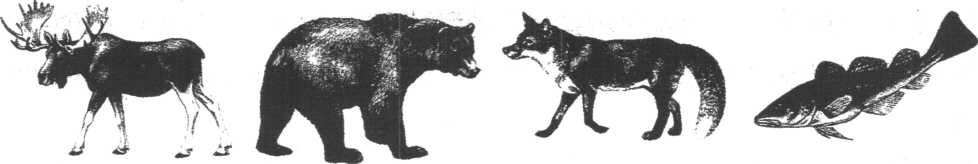 	БДлина	Длина90 см	100 см